Kūrybinės raiškos savaitė „Svajokliukų“ grupėjeTema: „Profesijų savaitė“2020-05-04  -  2020-05-08Šios savaitės eigoje susipažinome su daugeliu profesijų: aiškinomės jų pavadinimus, kokie veiksmai atliekami dirbant pagal įvairias profesijas, aptarėme, kokios yra tėvelių profesijos ir ką jie dirba. Skatinome vaikus pažinti, apibūdinti, pasakoti, surasti tinkamus paveikslėlius su profesijomis. Vaikai plėtė ir gilino savo žinias, kūrė darbelius: piešė, spalvino, aplikavo. Svajojo, kuo bus užaugę, kokios profesijos jiems labiausiai patinka ir kt. Taip pat prisiminėme skaičiavimą iki 10, aptarėme geometrines figūras ir ieškojome pavasario požymių savo aplinkoje.IU mokytoja Palmyra Spūdienė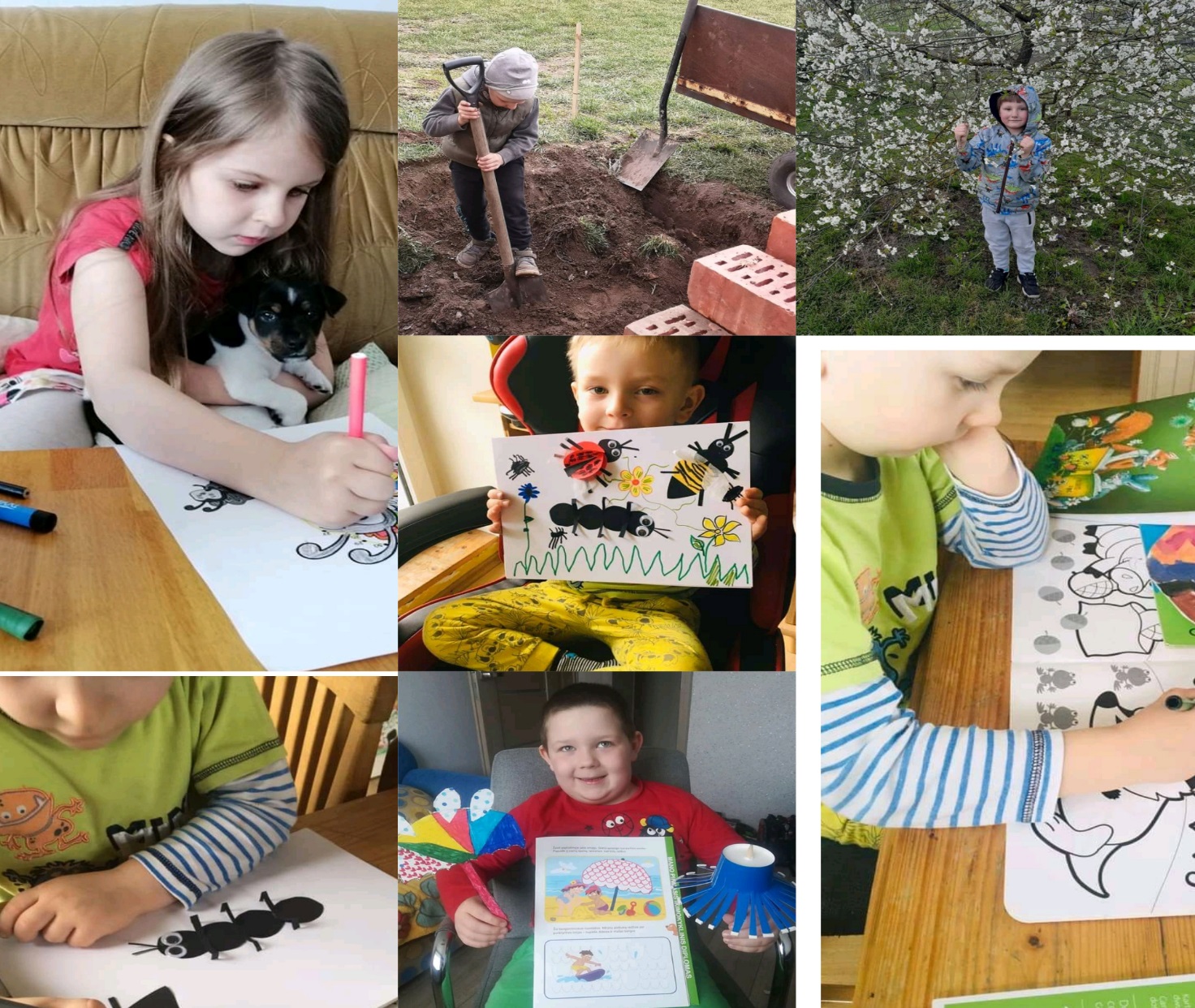 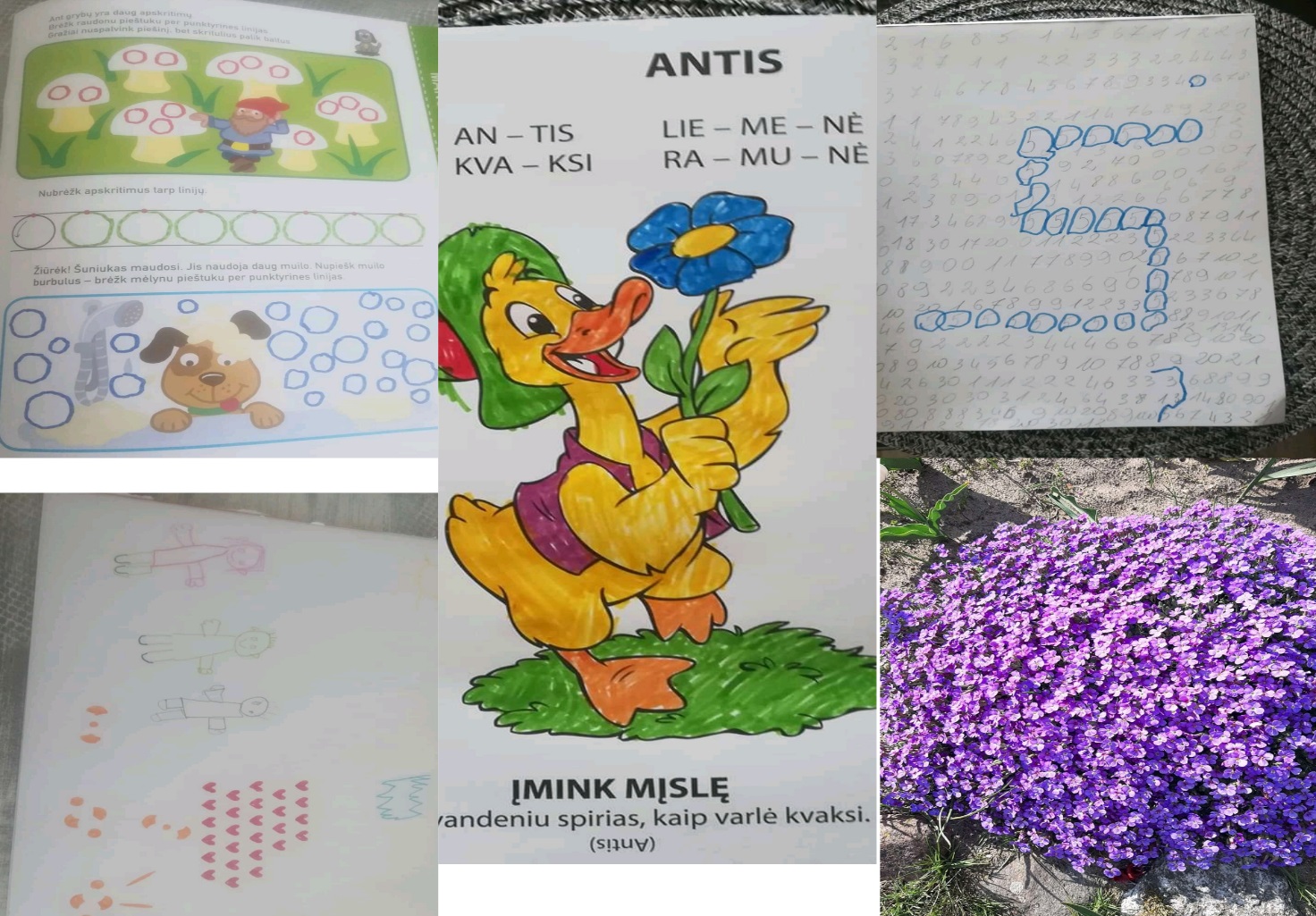 